Муниципальное бюджетное  общеобразовательное учреждениесредняя общеобразовательная школа с. Гаровка-2Хабаровского муниципального районаХабаровского края СОГЛАСОВАНО                                                                                                        УТВЕРЖДЕНОЗам. директора по УВР                                                                                              приказом № ___от «____»______«____»_____                                                                                                               Директор    ____________Стригова Л.А.                                                                                     ____________Белашова И.В.                                                                       РАБОЧАЯ ПРОГРАММА  по    основам безопасности жизнедеятельности6 класс                                                                                     Составитель:                                                                                                                       Крджацян Катия ВладиковнаНа 2021-2022 учебный год Пояснительная запискаРабочая программа курса «Основы безопасности жизнедеятельности» (ОБЖ) для учащихся  6-х  классов муниципального общеобразовательного учреждения cсредняя общеобразовательная школа c. Гаровка-2  разработана на основе федерального государственного образовательного стандарта среднего (полного) общего образования и примерной учебной программы основного общего образования по основам безопасности жизнедеятельности для основной школы (5-9 классы) базисного учебного плана, учебного плана МБОУ СОШ с.Гаровка-2, утвержденного федерального перечня учебников и требований по оснащению образовательного процесса по предмету.При разработке программы учтены требования, отраженные в федеральных государственных образовательных стандартах. Рабочая программа курса «Основы безопасности жизнедеятельности» для учащихся 6-х классов разрабатывалась на основе авторской комплексной программы «Основы безопасности жизнедеятельности» (авторы: М.П. Фролов, В.П. Шолох, М.В. Юрьева, Б.И. Мишин, под общей редакцией Ю.Л. Воробьева. - Москва: АСТ: Астрель, 2015).Комплексная программа и соответствующий учебник являются основой УМК в работе учителя ОБЖ, согласно настоящей рабочей программы. Комплексная программа под общей редакцией Ю.Л. Воробьева наиболее соответствует условиям развития и особенностям Хабаровского края. В местных условиях возможно возникновение основных опасных и чрезвычайных ситуаций природного, техногенного и социального характера, которые подробно изучаются по комплексной программе.  Знания, умения и навыки, приобретаемые учащимися 6-х классов на основе этих программ играют огромную роль и имеют большое значение для детей не только в настоящее время, но и в их будущей жизнедеятельности.Рабочая программа направлена на выполнение двух основных функций:Информационно-методическая функция позволяет всем участникам образовательного процесса получить представление о целях, содержании, общей стратегии обучения, воспитания и развития, учащихся средствами предмета «Основы безопасности жизнедеятельности».Организационно-планирующая функция предусматривает выделение этапов обучения, структурирование учебного материала по учебным разделам и темам с учетом межпредметных и внутрипредметных связей, логики учебного процесса и возрастных особенностей обучающихся.При составлении рабочей программы для учащихся 6-х классов МБОУ СОШ с.Гаровка-2 учитывались следующие факторы:Концепция МБОУ СОШ с.Гаровка-2», ее целевые ориентиры;Образовательные потребности детей;Особенности учащихся класса (уровень подготовки, состояние здоровья, уровень мотивации);Уровень профессиональной компетентности учителя, его возможности;Состояние материально-технического обеспечения школы, в том числе и учебно-методического обеспечения.Актуальность рабочей программыВ современном мире опасные и чрезвычайные ситуации природного, техногенного и социального характера стали объективной реальностью в процессе жизнедеятельности каждого человека. Они несут угрозу его жизни и здоровью, наносят огромный ущерб окружающей природной среде и обществу. В настоящее время вопросы обеспечения безопасности стали одной из насущных потребностей каждого человека, общества и государства.Анализ трагических последствий различных опасных и чрезвычайных ситуаций показывает, что более чем в 80% случаев причиной гибели людей является «человеческий фактор». Трагедия чаще всего происходит из-за несоблюдения человеком комплекса мер безопасности в различных жизненных ситуациях, в том числе и при угрозе совершения террористического акта, пренебрежение к соблюдению норм здорового образа жизни и установленных норм безопасного поведения в повседневной   жизни (безопасность на дорогах, пожарная безопасность, безопасность в быту и др.).По мнению специалистов МЧС России, «человеческий фактор» в настоящее время является, если не главным, то определяющим в деле обеспечения личной безопасности каждого человека и национальной безопасности России. При этом роль человека в обеспечении личной безопасности и национальной безопасности России постоянно возрастает.Актуальность рабочей программы по ОБЖ заключается в том, что обстановка, складывающаяся в стране в области безопасности, настоятельно требует пересмотра системы подготовки подрастающего поколения в области безопасности жизнедеятельности на основе комплексного подхода к формированию у них современного уровня культуры безопасности. Такой подход будет способствовать снижению отрицательного влияния человеческого фактора на безопасность жизнедеятельности личности, общества и государства от всех видов угроз, связанных с различными опасными и чрезвычайными ситуациями, в том числе с терроризмом и т.п.Настоящая рабочая программа направлена на формирование и повышение современного уровня культуры безопасности учащихся 6-х классов. Под культурой безопасности жизнедеятельности следует понимать способ организации деятельности человека, представленный в системе социальных норм, убеждений, ценностей, обеспечивающих сохранение его жизни, здоровья и целостности окружающего мира. Предмет ОБЖ в 6-х классах муниципального общеобразовательного учреждения cсредняя общеобразовательная школа c. Гаровка-2  реализует подготовку учащихся к безопасной жизнедеятельности в реальной окружающей среде – природной, техногенной и социальной. Изучение данного курса тесно связано с такими дисциплинами, как природоведение, физическая культура, ИЗО, история и математика.При разработке содержания данной рабочей учебной программы принималась во внимание специфика содержания курса ОБЖ, которая заключается в следующем:учет основных закономерностей развития теории безопасности;интегративность (проблематика курса ОБЖ охватывает многие сферы человеческой деятельности и является результатом взаимодействия разнообразных систем, направленных на сохранение жизни человека и окружающей среды);направленность на формирование у учащихся современного уровня культуры безопасности жизнедеятельности для снижения отрицательного влияния «человеческого фактора» на безопасность личности, общества и государства.При разработке структуры и содержания настоящей рабочей программы учитывались такие педагогические принципы организации учебно-воспитательного процесса в области безопасности жизнедеятельности как непрерывность обучения и постепенное наращивание информационной и воспитательной нагрузки учащихся с учетом их возрастных особенностей и уровня подготовки по другим школьным предметам.Цели и задачи рабочей программыЦелями основного общего образования в современных условиях являются: формирование целостного представления о мире, основанного на приобретенных знаниях, умениях и способах деятельности; приобретение опыта разнообразной деятельности, опыта познания и самопознания; подготовка к осуществлению осознанного выбора индивидуальной образовательной траектории. Изучение тематики, данной рабочей учебной программы курса ОБЖ для учащихся 6-х классов направлено на достижение следующих целей: Усвоение знаний: об опасных и чрезвычайных ситуациях; о влиянии их последствий на безопасность личности, общества и государства; о государственной системе обеспечения защиты населения к действиям в условиях опасных и чрезвычайных ситуаций; об организации подготовки населения к действиям в условиях опасных и чрезвычайных ситуаций; о правилах выживания в опасных и экстремальных природных условиях; о здоровом образе жизни; об оказании первой медицинской помощи при неотложных состояниях; о правах и обязанностях граждан в области безопасности жизнедеятельности;Развитие личностных, физических и духовных качеств, обеспечивающих безопасное поведение в различных опасных и чрезвычайных ситуациях природного, техногенного и социального характера;Формирование потребности соблюдать нормы здорового образа жизни, осознанно выполнять требования, предъявляемые к гражданину Российской Федерации в области безопасности жизнедеятельности;Воспитание ответственного отношения к сохранению окружающей среды, к личному здоровью как индивидуальной и общественной ценности;Развитие умений: предвидеть возникновение опасных ситуаций по характерным признакам их появления, а также на основе анализа специальной информации, получаемой из различных источников;принимать обоснованные решения и вырабатывать план действий в конкретной опасной ситуации с учетом реально складывающейся обстановки и своих возможностей.Общие цели изучения ОБЖ в 6 классе призваны способствовать:повышению уровня защищенности жизненно важных интересов личности, общества и государства;снижению отрицательного влияния человеческого фактора на безопасность личности, общества и государства;формированию антитеррористического поведения;формированию отрицательного отношения к приему псих активных веществ, в том числе наркотиков;обеспечению профилактики асоциального поведения учащихся.Достижение этих целей обеспечивается решением таких учебных задач в 6 классе:формирование у учащихся современного уровня культуры безопасности жизнедеятельности;формирование индивидуальной системы здорового образа жизни;воспитание антитеррористического поведения и отрицательного отношения к психоактивным веществам и асоциальному поведению;формирование у учащихся научных представлений о принципах и путях снижения фактора риска в деятельности человека и общества:выработка умений предвидеть опасные и чрезвычайные ситуации природного, техногенного и социального характера и адекватно противодействовать им;формирование у учащихся модели безопасного поведения в условиях повседневной жизни и в различных опасных и чрезвычайных ситуациях, а также развитие способностей оценивать опасные ситуации, принимать верные решения и действовать безопасно с учетом своих возможностей.В соответствии с учебным планом муниципального общеобразовательного учреждения cсредняя общеобразовательная школа c. Гаровка-2, в соответствии с вариативной частью базисного учебного плана (БУП) и годовым календарным учебным графиком рабочая программа курса ОБЖ для учащихся 6-х классов рассчитана на 34 часов учебного времени в год (количество учебных часов в неделю – 1). В общее количество часов входят часы для проведения контрольных, практических работ, экскурсий, исследований и т.п.Системы обучения и формы реализации рабочей программыВ мировой практике в разные исторические периоды появились и до сих пор взаимодействуют между собой несколько систем обучения. Некоторые из них будут эффективными при реализации настоящей рабочей программы:классно-урочная;практическая;бригадно-групповая;индивидуальная;система интенсивного (ускоренного) обучения;система разноуровневого обучения и др.Формами реализации образовательного процесса рабочей программы курса ОБЖ для учащихся 6-х классов муниципального общеобразовательного учреждения cсредняя общеобразовательная школа c. Гаровка-2 могут быть традиционные и нетрадиционные формы. Например, эффективны будут следующие формы:урок (45 минут) — основная форма обучения в школе;обобщающие уроки;урок-лекция;практическое занятие с применением приборов, техники, аппаратуры, опыта;                           учебная экскурсия на природу, предприятие и пр.              парные, групповые и бригадные формы;индивидуальные консультации с учителем по отдельным учебным темам или вопросам, проводимые по инициативе учителя или по просьбе учащихся (их родителей) в школе;беседы;диспуты;выполнение внеурочных (домашних) заданий;предметные недели;олимпиады.           Формы организации обучения по рабочей программе курса ОБЖ для учащихся 6-х классов выделяют следующие функции:обучающе-образовательная;воспитательная;организационная;психологическая;развивающая;интегрирующе-дифференцирующая;систематизирующая и структурирующая;комплексирующая и координирующая;стимулирующая.Общие требования программыНастоящая рабочая программа направлена на соблюдение общих требований, которым должен соответствовать современный качественный урок:1. Использование новейших достижений науки, передовой педагогической практики, построение уроков на основе закономерностей учебно-воспитательного процесса.2. Реализация на уроке в оптимальном соотношении всех дидактических принципов и правил.3. Обеспечение надлежащих условий для продуктивной познавательной деятельности учащихся с учётом их интересов, наклонностей и потребностей.4. Установление осознаваемых учащимися межпредметных связей.5. Связь с ранее изученными знаниями и умениями, опора на достигнутый уровень развития учащихся.6. Мотивация и активизация развития всех сфер личности.7. Логичность и эмоциональность всех этапов учебно-воспитательной деятельности.8. Эффективное использование педагогических средств.9. Связь с жизнью, педагогической деятельностью, личным опытом учащихся.10. Формирование практически необходимых знаний, умений, навыков, рациональных приёмов мышления и деятельности.11. Формирование умения учиться, потребности постоянно пополнять объём знаний.12.Тщательная диагностика, прогнозирование, проектирование и планирование каждого урока.Технологии обученияС внедрением в учебно-воспитательный процесс современных технологий учитель все более осваивает функции консультанта, советчика, воспитателя. Это требует от него специальной психолого-педагогической подготовки, так как в профессиональной деятельности учителя реализуются не только специальные, предметные знания, но и современные знания в области педагогики и психологии, технологии обучения и воспитания. На этой базе формируется готовность к восприятию, оценке и реализации педагогических инноваций. В понимании сущности инновационных процессов в образовании лежат две важнейшие проблемы педагогики — проблема изучения, обобщения и распространения передового педагогического опыта и проблема внедрения достижений психолого-педагогической науки в практику. Необходимость в инновационной направленности педагогической деятельности в современных условиях развития общества, культуры и образования определяется рядом обстоятельств.Во-первых, происходящие социально-экономические преобразования обусловили необходимость коренного обновления системы образования, методологии и технологии организации учебно-воспитательного процесса. Инновационная направленность деятельности учителя, включающая в себя создание, освоение и использование педагогических новшеств, выступает средством обновления образовательной политики.Во-вторых, усиление гуманитаризации содержания образования, непрерывное изменение объема требуют постоянного поиска новых организационных форм обучения. В-третьих, изменение характера отношения учителя к самому факту освоения и применения педагогических новшеств. Если раньше инновационная деятельность сводилась в основном к использованию рекомендованных сверху новшеств, то сейчас она приобретает все более избирательный, исследовательский характер.Структурные компоненты программы представлены в двух учебных разделах, охватывающих весь объем содержания, определенный для основной школы в области безопасности жизнедеятельности.Раздел I. БЕЗОПАСНОСТЬ ЧЕЛОВЕКА В ОПАСНЫХ И ЭКСТРЕМАЛЬНЫХ ПРИРОДНЫХ УСЛОВИЯХОбеспечивает формирование у обучаемых комплексной безопасности жизнедеятельности в повседневной жизни и в различных опасных и чрезвычайных ситуациях, в экстремальных природных условиях.Раздел II. ОСНОВЫ МЕДИЦИНСКИХ ЗНАНИЙРешает задачи духовно-нравственного воспитания обучаемых, формирования у них индивидуальной системы здорового образа жизни, сохранения и укрепления здоровья, а также умений оказывать первую медицинскую помощь. В рабочей программе курса «Основы безопасности и жизнедеятельности» для учащихся 6-х классов предусмотрено использование следующих технологий обучения:Технология проблемного обучения (сущность - последовательное и целенаправленное выдвижение перед обучающимися познавательных задач, разрешая которые обучаемые активно усваивают знания).Концентрированное обучение (сущность - глубокое изучение материала за счет объединения занятий в блоки).Развивающее обучение (сущность - ориентация учебного процесса на потенциальные возможности учащегося и их реализацию).Дифференцированное обучение (сущность - усвоение программного материала на различных планируемых уровнях, но не ниже обязательного (стандарт)).Игровое обучение (сущность - самостоятельная познавательная деятельность учащегося, направленная на поиск, обработку, усвоение учебной информации).Обучение развитию критического мышления (сущность - способность ставить новые вопросы, вырабатывать разнообразные аргументы, принимать независимые продуманные решения).Формирование ключевых компетенцийКомпетентностный подход ориентируется на самостоятельное участие личности школьника в учебно-познавательном процессе и овладение способностью к переносу своих навыков в сферу своего опыта для становления разного рода компетенций. Образовательная компетенция включает совокупность взаимосвязанных смысловых ориентаций, знаний, умений, навыков, способов деятельности ученика, необходимых, чтобы осуществлять личностно и социально-значимую продуктивную деятельность по отношению к объектам реальной действительности.Ключевыми образовательными компетенциями настоящей рабочей программы являются следующие компетенции:1. Ценностно-смысловая компетенция. 2. Общекультурная компетенция. 3. Учебно-познавательная компетенция 4. Информационная компетенция. 5. Коммуникативная компетенция. 6. Социально-трудовая компетенция 7. Компетенция личностного самосовершенствованияМеханизм формирования ключевых компетенций у учащихся 6-х классов: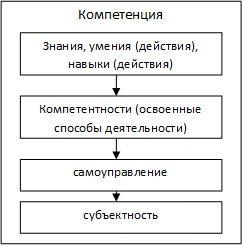 Формирование и развитие универсальных учебных действий (УДД)Формирование и развитие универсальных учебных действий (УДД) на основе рабочей программы курса ОБЖ учащихся 6-х классов предполагает формирование: личностных, регулятивных, коммуникативных и познавательных универсальных учебных действий.Личностные универсальные учебные действияВ рамках когнитивного компонента будут сформированы:основных прав и обязанностей гражданина в области безопасности;знание особенностей развития г. Дмитрова;ориентация в системе моральных норм и ценностей;основы социально-критического мышления, ориентация в особенностях социальных отношений и взаимодействий;экологическое сознание, признание высокой ценности жизни во всех ее проявлениях; знание основных принципов и правил отношения к природе; знание основ здорового образа жизни и здоровьесберегающих технологий; правил поведения при чрезвычайных ситуациях, правил выживания в опасных и экстремальных природных условиях.В рамках ценностного и эмоционального компонентов будут сформированы:гражданский патриотизм, любовь к Родине, чувство гордости за свою страну;эмоционально положительное принятие своей региональной идентичности;уважение личности и ее достоинства, доброжелательное отношение к окружающим, нетерпимость к любым видам насилия и готовность противостоять им;уважение ценностей семьи, любовь к природе, признание ценности здоровья, своего и других людей, оптимизм в восприятии мира;потребность в самовыражении и самореализации, социальном признании;позитивная моральная самооценка и моральные чувства — чувство гордости при следовании моральным нормам, переживание стыда и вины при их нарушении.В рамках деятельностного (поведенческого) компонента будут сформированы:готовность и способность к выполнению норм и требований школьной жизни, прав и обязанностей ученика;умение вести диалог на основе равноправных отношений и взаимного уважения и принятия; умение конструктивно разрешать конфликты;готовность и способность к выполнению моральных норм в отношении взрослых и сверстников в школе, дома, во внеурочных видах деятельности;устойчивый познавательный интерес и становление смыслообразующей функции познавательного мотива.Ученик получит возможность для формирования:выраженной устойчивой учебно-познавательной мотивации и интересов учения;готовности к самообразованию и самовоспитанию;адекватной позитивной самооценки;компетентности в реализации основ гражданской идентичности в поступках и деятельности;готовности осознанного понимания и сопереживания чувствам других, выражающейся в поступках, направленных на помощь.Регулятивные универсальные учебные действияУченик научится:целеполаганию, включая постановку новых целей, преобразование практической задачи в познавательную;самостоятельно анализировать условия достижения цели на основе учета выделенных учителем ориентиров действия в новом учебном материале;планировать пути достижения целей;устанавливать целевые приоритеты;уметь самостоятельно контролировать свое время и управлять им;принимать решения в проблемной ситуации на основе переговоров;осуществлять констатирующий и предвосхищающий контроль по результату и по способу действия; адекватно самостоятельно оценивать правильность выполнения действия и вносить необходимые коррективы в исполнение, как в конце действия, так и по ходу его реализации;основам прогнозирования как предвидения будущих событий и развития процесса.Ученик получит возможность научиться:самостоятельно ставить новые учебные цели и задачи;построению жизненных планов во временнớй перспективе;при планировании достижения целей самостоятельно, полно и адекватно учитывать условия и средства их достижения;выделять альтернативные способы достижения цели и выбирать наиболее эффективный способ;основам саморегуляции в учебной и познавательной деятельности в форме осознанного управления своим поведением и деятельностью, направленной на достижение поставленных целей;осуществлять познавательную рефлексию в отношении действий по решению учебных и познавательных задач;адекватно оценивать объективную трудность как меру фактического или предполагаемого расхода ресурсов на решение задачи;адекватно оценивать свои возможности достижения цели определенной сложности в различных сферах самостоятельной деятельности.Коммуникативные универсальные учебные действияУченик научится:учитывать разные мнения и стремиться к координации различных позиций в сотрудничестве;формулировать собственное мнение и позицию, аргументировать и координировать ее с позициями партнеров в сотрудничестве при выработке общего решения в совместной деятельности;устанавливать и сравнивать разные точки зрения, прежде чем принимать решения и делать выбор;аргументировать свою точку зрения, спорить и отстаивать свою позицию;задавать вопросы, необходимые для организации собственной деятельности и сотрудничества;осуществлять взаимный контроль и оказывать в сотрудничестве необходимую взаимопомощь;организовывать и планировать учебное сотрудничество с учителем и сверстниками, определять цели и функции участников, способы взаимодействия; планировать общие способы работы;работать в группе — устанавливать рабочие отношения, эффективно сотрудничать и способствовать продуктивной кооперации; интегрироваться в группу сверстников и строить продуктивное взаимодействие со сверстниками и взрослыми;основам коммуникативной рефлексии.Ученик получит возможность научиться:учитывать позиции других людей, отличные от собственной позиции;учитывать разные мнения и интересы и обосновывать собственную позицию;понимать относительность мнений и подходов к решению проблемы;брать на себя инициативу в организации совместного действия (деловое лидерство);оказывать поддержку и содействие тем, от кого зависит достижение цели в совместной деятельности;в процессе коммуникации достаточно точно, последовательно и полно передавать партнеру необходимую информацию как ориентир для построения действия;в совместной деятельности четко формулировать цели группы и позволять ее участникам проявлять инициативу для достижения этих целей.Познавательные универсальные учебные действияУченик научится:проводить наблюдение и эксперимент под руководством учителя;осуществлять расширенный поиск информации с использованием ресурсов библиотек и сети Интернет;осуществлять выбор наиболее эффективных способов решения задач в зависимости от конкретных условий;давать определение понятиям;устанавливать причинно-следственные связи;обобщать понятия — осуществлять логическую операцию перехода от видовых признаков к родовому понятию, от понятия с меньшим объемом к понятию с большим объемом;осуществлять сравнение и классификацию, самостоятельно выбирая основания и критерии для указанных логических операций;строить логические рассуждения, включающие установление причинно-следственных связей;объяснять явления, процессы, связи и отношения, выявляемые в ходе исследования;структурировать тексты, включая умение выделять главное и второстепенное.Ученик получит возможность научиться:ставить проблему, аргументировать ее актуальность;самостоятельно проводить исследование на основе применения методов наблюдения и эксперимента;выдвигать гипотезы о связях и закономерностях событий, процессов, объектов;делать умозаключения (индуктивное и по аналогии) и выводы на основе аргументации.Рабочая программа позволяет через содержание реализовать основные требования ФГОС к личностным, метапредметным и предметным результатам. Содержание программы даёт возможность организовать учебный процесс с ориентацией на формирование универсальных учебных действий при активном использовании различных учебных ситуаций и различных видов учебной деятельности обучающихся.Развитие системы универсальных учебных действий в составе личностных, регулятивных, познавательных и коммуникативных действий, определяющих развитие психологических способностей личности, осуществляется с учетом возрастных особенностей развития личности и познавательной сферы подростка.Содержание и способы общения и коммуникации обусловливают развитие способности обучающегося к регуляции поведения и деятельности, познанию мира, определяют образ «Я» как систему представлений о себе, отношений к себе. Именно поэтому особое внимание при развитии универсальных учебных действий (УУД) должно уделяться становлению коммуникативных универсальных учебных действий.Исходя из того, что в подростковом возрасте ведущей становится деятельность межличностного общения, приоритетное значение в развитии УУД в этот период приобретают коммуникативные учебные действия. В результате изучения рабочей программы курса ОБЖ, а также в ходе внеурочной деятельности у учащихся основной школы будут сформированы личностные, познавательные, коммуникативные и регулятивные универсальные учебные действия как основа учебного сотрудничества и умения учиться в общении.Среди технологий, методов и приемов развития УУД в основной школе особое место занимают учебные ситуации, которые специализированы для развития определенных УУД. Они могут быть построены как на предметном содержании, так и носить над предметный характер.Типология учебных ситуаций в 6 классе представлена такими ситуациями, как:ситуация-проблема — прототип реальной проблемы, которая требует оперативного решения (с помощью подобной ситуации можно вырабатывать умения по поиску оптимального решения);ситуация-иллюстрация — прототип реальной ситуации, которая включается в качестве факта (визуальная образная ситуация, представленная средствами ИКТ, вырабатывает умение визуализировать информацию для нахождения более простого способа ее решения);ситуация-оценка — прототип реальной ситуации с готовым предполагаемым решением, которое следует оценить и предложить свое адекватное решение;ситуация-тренинг — прототип стандартной или другой ситуации (тренинг возможно проводить как по описанию ситуации, так и по ее решению).Специфика учебно-исследовательской деятельности в 6 классе определяет многообразие форм ее организации. В зависимости от урочных и внеурочных занятий учебно-исследовательская деятельность может приобретать разные формы.Формы организации учебно-исследовательской деятельности на урочных занятиях могут быть следующими:урок-исследование, урок-лаборатория, урок — творческий отчет, урок изобретательства, урок «Удивительное рядом», урок открытых мыслей;учебный эксперимент, который позволяет организовать освоение таких элементов исследовательской деятельности, как планирование и проведение эксперимента, обработка и анализ его результатов;домашнее задание исследовательского характера может сочетать в себе разнообразные виды, причем позволяет провести учебное исследование, достаточно протяженное во времени.Формы организации учебно-исследовательской деятельности на внеурочных занятиях могут быть следующими:2) образовательные экспедиции — походы, поездки, экскурсии с четко обозначенными образовательными целями, программой деятельности, продуманными формами контроля. Образовательные экспедиции предусматривают активную образовательную деятельность школьников, в том числе и исследовательского характера;3) факультативные занятия, предполагающие углубленное изучение предмета ОБЖ, дают большие возможности для реализации на них учебно-исследовательской деятельности обучающихся;4) участие обучающихся в олимпиадах, конкурсах, конференциях, в том числе дистанционных, предметных неделях, интеллектуальных марафонах, предполагает выполнение ими учебных исследований или их элементов в рамках данных мероприятий.Многообразие форм учебно-исследовательской деятельности позволяет обеспечить подлинную интеграцию.Стержнем интеграции урочной и внеурочной деятельности обучающихся по развитию у них УУД является системно-деятельностный подход, как принцип организации образовательного процесса в 6-х классах МБОУ СОШ с. Гаровка-2 по предмету ОБЖ.Настоящая рабочая программа предусматривает следующие виды деятельности, которые способствуют успешной реализации механизма формирования ключевых компетенций у учащихся 6-х классов МБОУ СОШ с. Гаровка-2Участие в конкурсах разного уровня.Проведение социологического опроса.Проведение экспериментов.Конспектирование.Работа с учебником.Фотографирование объектов.Работа над рефератом.Участие в экскурсии.Поиск информации в библиотеке.Поиск информации в электронных энциклопедиях.Поиск информации в школьной медиатеке.Использование информации из Интернета.Выступление с сообщением.ВзаимоконтрольУчастие в дискуссии.Участие в анкетировании.Собеседование.Рабочая программа предусматривает виды внеурочной воспитывающей деятельности:познавательная деятельность;игровая деятельность;проблемно-ценностное общение;досугово-развлекательная деятельность;художественное творчество;социальное творчество (социально-преобразовательная деятельность);трудовая (производственная) деятельность;спортивно-оздоровительная деятельность;Рабочая программа курса ОБЖ для учащихся 6-х классов в рамках образовательного процесса в МБОУ СОШ с. Гаровка-2 подчиняется следующим принципам.1. Личностно-ориентированное обучение предполагает:сохранность и поддержку индивидуальности ребёнка;предоставление возможностей каждому ребёнку работать в присущем ему темпе; создание условий для обязательной успешной деятельности;обучение в зоне «ближайшего развития»,обеспечение своевременной помощи каждому ребёнку при возникновении трудностей обучения;создание условий для реализации творческих возможностей школьника.2. Природосообразность обучения рассматривается учительским коллективом как соответствие содержания, форм организации и средств обучения психологическим возможностям и особенностям учащихся, обеспечение помощи учащимся, которые испытывают трудности в обучении; создание условий для роста творческого потенциала, успешного развития одарённых школьников. Кроме того, определяется мера трудности содержания для каждого ученика с учётом темпа его продвижения в освоении знаний, умений и универсальных действий, уровня актуального психического развития и этапа обучения.3. Принцип педоцентризма предполагает отбор содержания обучения, наиболее адекватного потребностям развития, знаний, умений, универсальных действий, актуальных для учащихся 6-х классов. При этом учитывается необходимость социализации учащегося, осознание им своего места в школьном коллективе. Учитываются также знания и опыт школьника по взаимодействию со сверстниками, другими людьми, со средой обитания, а также уровень осознания свой принадлежности к обществу людей (права, обязанности, социальные роли).4. Организация процесса обучения в форме учебного диалога (диалогичность процесса образования) подразумевает ориентировку учителя на демократический стиль взаимоотношений между обучающими и обучающимися; предоставление учащемуся права на ошибку, собственное мнение, выбор учебного задания и партнера по деятельности. 6. Преемственность и перспективность обучения. В МБОУ СОШ с. Гаровка-2 уже установились преемственные связи методической системы обучения. Осуществляется деятельность по развитию у школьников умения сотрудничать, предпосылок учебного труда. Критерием этой деятельности являются требования к результатам освоения основной образовательной программы, которые даны в ФГОС: личностные, метапредметные и предметные достижения школьника.Планируемые результаты освоенияПланируемые результаты освоения рабочей программы курса ОБЖ для учащихся 6-х классов:В результате изучения основ безопасности жизнедеятельности ученик 6-го класса должен знать:потенциальные опасности природного, техногенного и социального характера, наиболее часто возникающие в повседневной жизни, их возможные последствия и правила личной безопасности;основные виды активного отдыха в природных условиях и правила личной безопасности при активном отдыхе в природных условиях;систему взглядов, принятых в Российской Федерации, по обеспечению безопасности личности, общества и государства от всех видов угроз;наиболее часто возникающие чрезвычайные ситуации природного, техногенного и социального характера, их последствия и классификацию;основные виды террористических актов, их цели и способы осуществления;правила поведения при угрозе террористического акта;государственную политику противодействия наркомании;основные меры по профилактике наркомании.Ученик 6-го класса должен уметь:предвидеть возникновение наиболее часто встречающихся опасных ситуаций по их характерным признакам;принимать решения и грамотно действовать, обеспечивая личную безопасность при возникновении чрезвычайных ситуаций;действовать при угрозе террористического акта, соблюдая правила личной безопасности;пользоваться средствами индивидуальной и коллективной защиты;оказывать первую медицинскую помощь при неотложных состояниях.Кроме того, учащиеся должны обладать компетенциями по использованию полученных знаний и умений в практической деятельности и в повседневной жизни для:обеспечения личной безопасности в различных опасных и чрезвычайных ситуациях природного техногенного и социального характера;подготовки и участия в различных видах отдыха в природных условиях;оказания первой медицинской помощи пострадавшим;выработки убеждений и потребности в соблюдении норм здорового образа жизни.Личностные, предметные и метапредметные результаты рабочей программы курса «Основы безопасности жизнедеятельности» для учащихся 6-х классов Личностными результатами обучения являются:развитие личностных, в том числе духовных и физических, качеств, обеспечивающих защищенность жизненно важных интересов личности от всех видов угроз;формирование потребности соблюдать нормы здорового образа жизни, осознанно выполнять правила безопасности жизнедеятельности;воспитание ответственного отношения к сохранению окружающей природной среды, личному здоровью как к индивидуальной и общественной ценности.Метапредметными результатами обучения являются:овладение умениями формировать личные понятия о безопасности, анализировать причины возникновения опасных и чрезвычайных ситуаций, обобщать и сравнивать последствия опасных и чрезвычайных ситуаций, выявлять причинно-следственные связи опасных ситуаций и их влияние на безопасность жизнедеятельности человека;овладение обучающимися навыками самостоятельно определять цели и задачи по безопасному поведению в повседневной жизни и различных опасных и чрезвычайных ситуациях, выбирать средства реализации поставленных целей, оценивать результаты свой деятельности в обеспечении личной безопасности;формирование умения воспринимать и перерабатывать информацию, генерировать идеи, моделировать индивидуальные подходы к обеспечению личной безопасности в повседневной жизни и чрезвычайных ситуациях;приобретение опыта самостоятельного поиска, анализа и отбора информации в области безопасности жизнедеятельности с использованием различных источников и новых информационных технологий;развивать умение выражать свои мысли и способности слушать собеседника, понимать его точку зрения, признавать право другого человека на иное мнение;освоение приемов действий в опасных и чрезвычайных ситуациях природного, техногенного и социального характера;формирование умений взаимодействовать с окружающими, выполнять различные социальные роли во время и при ликвидации последствий чрезвычайных ситуаций.Предметными результатами обучения ОБЖ являются:В познавательной сфере:знание об опасных и чрезвычайных ситуациях; о влиянии их последствий на безопасность личности, общества и государства; о государственной системе обеспечения защиты населения от чрезвычайных ситуаций; об организации подготовки населения к действиям в условиях опасных и чрезвычайных ситуаций; о здоровом образе жизни; об оказании первой медицинской помощи при неотложных состояниях; о правах и обязанностях граждан в области безопасности жизнедеятельности.В ценностно-ориентационной сфере:умения предвидеть возникновение опасной ситуации по характерным признакам их появления, а также на основе анализа специальной информации, получаемой из различных источников;умения применять полученные теоретические знания на практике – принимать обоснованные решения и вырабатывать план действий в конкретной опасной ситуации с учетом реально складывающейся обстановки и индивидуальных возможностей;умения анализировать явления и события природного, техногенного и социального характера, выявлять причины их возникновения и возможные последствия, проектировать модели личного безопасного поведения.В коммуникативной сфере:умения информировать о результатах своих наблюдений, участвовать в дискуссии, отстаивать свою точку зрения, находить компромиссное решение в различных ситуациях.В эстетической сфере:умение оценивать с эстетической (художественной) точки зрения красоту окружающего мира, умение сохранять его.В трудовой сфере:знание устройства и принципов действия бытовых приборов и других технических средств, используемых в повседневной жизни; локализация возможных опасных ситуаций, связанных с нарушением работы технических средств и правил их эксплуатации;умения оказывать первую медицинскую помощь.В сфере физической культуры:Формирование установки на здоровый образ жизни;Развитие необходимых физических качеств: выносливости, силы, ловкости, гибкости, скоростных качеств, достаточных для того, чтобы выдерживать необходимые физические и умственные нагрузки; умение оказывать первую медицинскую помощь при занятиях физической культурой и спортом.Система оценки достижения планируемых результатовСистема оценки достижения планируемых результатов освоения рабочей программы курса «Основы безопасности жизнедеятельности» учащихся 6-х классов представляет собой один из инструментов реализации требований Стандарта к результатам освоения основной образовательной программы основного общего образования, направленный на обеспечение качества образования и предполагает вовлеченность в оценочную деятельность как педагогов, так и обучающихся.Основными функциями системы оценки являются ориентация образовательного процесса по курсу ОБЖ на достижение планируемых результатов освоения рабочей программы курса «Основы безопасности жизнедеятельности» для учащихся 6-х классов и обеспечение эффективной обратной связи, позволяющей осуществлять управление образовательным процессом.Основным объектом системы оценки результатов выступают требования Стандарта, которые конкретизируются в планируемых результатах освоения обучающимися рабочей программы курса ОБЖ в 6 классе. Итоговая оценка результатов освоения рабочей программы курса «Основы безопасного поведения» учащихся 6-х классов определяется по результатам промежуточной и итоговой аттестации обучающихся.Результаты промежуточной аттестации представляют собой результаты внутришкольного мониторинга индивидуальных образовательных достижений обучающихся, которые отражают динамику формирования их способности к решению учебно-практических и учебно-познавательных задач по основам безопасности жизнедеятельности.  Промежуточная аттестация осуществляется в ходе совместной оценочной деятельности педагогов и обучающихся, т. е. является внутренней оценкой.Внешняя оценка характеризует уровень достижения предметных и метапредметных результатов освоения рабочей программы курса «Основы безопасности жизнедеятельности» учащихся 6-х классов (участие в олимпиадах, конкурсах, мероприятиях различного уровня и.т.п.) и осуществляется внешними (по отношению к МБОУ СОШ с. Гаровка-2)  органами.Основными объектами содержательной и критериальной базой итоговой оценки подготовки учащихся 6-х классов школы по курсу ОБЖ выступают планируемые результаты, составляющие содержание блоков «Ученик научится». Система оценки достижения планируемых результатов предполагает комплексный подход к оценке всех трех групп результатов обучения пятиклассников: личностных, метапредметных и предметных.Особенности оценки личностных результатовОценка личностных результатов представляет собой оценку достижения обучающимися в ходе их личностного развития планируемых результатов, представленных в разделе «Личностные универсальные учебные действия» рабочей программы. Формирование личностных результатов обеспечивается в ходе реализации всех компонентов, включая внеурочную деятельность, реализуемую семьей и школой.Основным объектом оценки личностных результатов служит сформированность универсальных учебных действий, включаемых в следующие три основные блока:1) сформированность основ гражданской идентичности личности;2) готовность к переходу к самообразованию на основе учебно-познавательной мотивации;3) сформированность социальных компетенций, включая ценностно-смысловые установки и моральные нормы, опыт социальных и межличностных отношений, правосознание.В соответствии с требованиями Стандарта достижение личностных результатов не выносится на итоговую оценку обучающихся, а является предметом оценки эффективности воспитательно-образовательной деятельности по курсу ОБЖ. При изучении курса основ безопасности жизнедеятельности оценка сформированности отдельных личностных результатов, проявляется:в соблюдении норм и правил поведения, принятых в МБОУ СОШ с. Гаровка-2;прилежании и ответственности за результаты обучения;готовности и способности делать осознанный выбор своей образовательной траектории;ценностно-смысловых установках, формируемых средствами рабочей программы курса ОБЖ для учащихся 6-х классов.Особенности оценки метапредметных результатовФормирование метапредметных результатов обеспечивается за счет основных компонентов курса ОБЖ. Основным объектом оценки метапредметных результатов является:способность и готовность к освоению систематических знаний, их самостоятельному пополнению, переносу и интеграции;способность к сотрудничеству и коммуникации;способность к решению личностно и социально значимых проблем и воплощению найденных решений в практику;способность к самоорганизации, саморегуляции и рефлексии.Кроме того, источником данных о достижении отдельных метапредметных результатов могут служить результаты выполнения тематических проверочных работ по ОБП.Особенности оценки предметных результатовОценка предметных результатов представляет собой оценку достижения обучающимся планируемых результатов по курсу ОБЖ за 6-й класс. Формирование этих результатов обеспечивается за счет основных компонентов рабочей программы курса ОБЖ учащихся 6-х классов. Основным объектом оценки предметных результатов в соответствии с требованиями ФГОС является способность к решению учебно-познавательных и учебно-практических задач по курсу основ безопасности жизнедеятельности, основанных на изучаемом учебном материале, с использованием способов действий, в том числе — метапредметных (познавательных, регулятивных, коммуникативных) действий.Система оценки предметных результатов освоения рабочей программы по курсу ОБЖ для учащихся 6-х классов с учетом уровневого подхода, предполагает выделение базового уровня достижений как точки отсчета при построении всей системы оценки и организации индивидуальной работы с обучающимися. Реальные достижения обучающихся могут соответствовать базовому уровню, а могут отличаться от него как в сторону превышения, так и в сторону недостижения.Согласно настоящей программе для оценки достижений обучающихся установлено пять уровней:базовый уровень -  отметка «удовлетворительно» (или отметка «3», отметка «зачтено»);повышенный уровень - отметка «хорошо» (отметка «4»);высокий уровень - отметка «отлично» (отметка «5»);пониженный уровень - отметка «неудовлетворительно» (отметка «2»);низкий уровень - отметка «плохо» (отметка «1»).Превышение базового уровня свидетельствует об усвоении опорной системы знаний по курсу ОБЖ в 6-ом классе на уровне осознанного произвольного овладения учебными действиями, а также о кругозоре, широте (или избирательности) интересов. Повышенный и высокий уровни достижения отличаются по полноте освоения планируемых результатов, уровню овладения учебными действиями и сформированностью интересов к освоению курса основ безопасности жизнедеятельности.Недостижение базового уровня (пониженный и низкий уровни достижений) фиксируется в зависимости от объема и уровня освоенного и неосвоенного содержания предмета ОБЖ согласно рабочей программе. Пониженный уровень достижений свидетельствует об отсутствии систематической базовой подготовки по курсу ОБЖ, о том, что учеником не освоено даже и половины планируемых результатов, которые осваивает большинство обучающихся; о том, что имеются значительные пробелы в знаниях по основам безопасности жизнедеятельности, дальнейшее обучение затруднено. При этом обучающийся может выполнять отдельные задания повышенного уровня. Данная группа обучающихся требует специальной диагностики затруднений в обучении, пробелов в системе знаний по курсу ОБЖ и оказании целенаправленной помощи в достижении базового уровня. Низкий уровень освоения планируемых результатов свидетельствует о наличии только отдельных отрывочных фрагментарных знаний по основам безопасности жизнедеятельности, дальнейшее обучение практически невозможно. Учащиеся, которые демонстрируют низкий уровень достижений, требуют специальной помощи не только по предмету ОБЖ, но и по формированию мотивации к обучению, развитию интереса к изучаемой предметной области, пониманию значимости предмета для жизни и здоровья человека. Только наличие положительной мотивации может стать основой ликвидации пробелов в обучении для данной группы обучающихся.Решение о достижении или недостижении планируемых результатов или об освоении или неосвоении учебного материала по основам безопасности жизнедеятельности принимается на основе результатов выполнения заданий базового уровня. Критерий достижения-освоения учебного материала по ОБЖ можно рассматривать как выполнение не менее 50 % заданий базового уровня или получения 50 % от максимального балла за выполнение заданий базового уровня.Виды и формы контроляРабочая программа предусматривает виды и формы контроля согласно Уставу муниципального   общеобразовательного учреждения средняя общеобразовательная школа с. Гаровка-2 Система оценки в 6-х классах по предмету ОБЖ, реализующих федеральный государственный образовательный стандарт, обеспечивает комплексный подход к оценке результатов, позволяющий оценивать предметные, метапредметные и личностные результаты. Предусматривает учет динамики учебных достижений; поддержание успешности обучающихся, использование самооценки; неперсонифицированной оценки личностных результатов. Ориентирует образовательный процесс на духовно-нравственное развитие и воспитание обучающихся. Процедуры оценивания включают текущее оценивание, самооценку, наблюдение, тематические, итоговые, комплексные контрольные работы на межпредметной основе, диагностирование и другое.Содержанием оценки является уровень достижения планируемых результатов с учётом их динамики.В качестве инструментария используются тесты, стандартизированные письменные и устные работы, диагностические работы и т.д.Формами представления результатов являются таблицы (листы) учёта достижения планируемых результатов, портфель достижений, балльные или качественные оценки (накопительные, текущие, четвертные, годовые, итоговые), характеристика обучающегося и др. Основное содержание рабочей программыРАЗДЕЛ 1.  БЕЗОПАСНОСТЬ ЧЕЛОВЕКА В ОПАСНЫХ И ЭКСТРЕМАЛЬНЫХ ПРИРОДНЫХ УСЛОВИЯХ.Опасные и экстремальные ситуации Что к ним приводит? Как подготовиться к путешествию, чтобы избежать опасных ситуаций. Причины, мешающие успешно справиться с экстремальной ситуацией. Влияние климата на человека. Акклиматизация в условиях жаркого климата. Акклиматизация в северных районах. Общие правила успешной акклиматизации. Если ты отстал от группы. Если ты заблудился в лесу. Авария транспортного средства в безлюдной местности. Способы подачи сигналов бедствия. Ориентирование по компасу. Ориентирование по компасу. Движение по азимуту. Ориентирование по Солнцу, Луне, звёздам. Ориентирование по местным признакам. Как находить дорогу к жилью. Устройство временных укрытий. Добывание огня, разведение костра. Обеспечение бытовых потребностей. Обеспечение водой. Организация питания. Личная гигиена, уход за одеждой и обувью. Возможные опасности в пути и меры по их предупреждению. РАЗДЕЛ 2. ОСНОВЫ МЕДИЦИНСКИХ ЗНАНИЙ.Общие принципы оказания самопомощи. Общие принципы оказания первой помощи пострадавшему. Аптечка, природные лекарственные средства. Потёртости и мозоли. Ссадины и порезы. Закрытые травмы. Опасные животные. Отравления. Первая помощь утопающему. Основные приёмы оживления - реанимации.  Заболевания глаз, удаление инородных тел из глаза, уха, носа. Переноска пострадавшего без носилок.Учебно-методическая литератураНормативно-правовая литература:            1. Конституция Российской ФедерацииОсновная литература:            1. Учебник «Основы безопасности жизнедеятельности. 6 класс», рекомендованный Министерством образования и науки Российской Федерации М.П. Фролов, В.П. Шолох, М.В. Юрьева, Б.И. Мишин, под общей редакцией Ю.Л. Воробьева .- Москва: АСТ: Астрель, 2015.Дополнительная  литература:Акимов В. А. и др. Основы анализа и управления рисков в природной и техногенной сферах: Учеб. пособие в системе образования МЧС России и РСЧС. Деловой экспресс, 2004.Александровский Г. Всемирный потоп. Как изменил он жизнь людей // Наука и жизнь. — 2001. — № 10.Альтшулер В. М., Надеждин А. В. Наркомания: дорога в бездну: Кн. Для учителей и родителей. — М.: Просвещение, 2000.Байер К., Шейнберг Л. Здоровый образ жизни / Пер. с англ. – М.: Мир, 1997.Баллингер Э. Учебная гимнастика: Двигательные упражнения для успешной учебы в школе. — М.: Просвещение, 1996.Безопасность жизнедеятельности: Учебн. – 3-е изд., перераб. и доп. / Под ред. Э. А. Арустамова. — М.: Издательский Дом «Дашков и К°», 2001.Большой энциклопедический словарь. — М.: Научное издательство «Большая Российская энциклопедия». — СПб.: Норинт, 1997.Гражданская защита: Энцикл. словарь / [Ю. Л. Воробьев и др.; под общ. ред. С. К. Шойгу]. – М.: ДЭКС-ПРЕСС, 2005.Здоровая семья / Пер. с англ. М. Г. Лунко, Д. А. Иванова.— М.: Крон-Пресс, 1994.Краткая медицинская энциклопедия: В 2 т. / Главный ред. академик РАМН В. И. Покровский. — М.: Научно-практическое объединение «Медицинская энциклопедия»; Крон-Пресс, 1994.Мардерфельд В. Л. 500 тестов по учебному курсу «Основы безопасности жизнедеятельности»: пособ. для учителя. — СПб.: Просвещение, 2004.Мардерфельд В. Л. Раздаточные материалы по учебному курсу «Основы безопасности жизнедеятельности»: Пособ. для учителя. — М.: Просвещение, 2004.Макеева А. Г. Все цвета, кроме черного: семейная профилактика наркотизма школьников: Кн. для родителей / А. Г. Макеева. — М.: Просвещение, 2005.Методические материалы и документы по курсу «Основы безопасности жизнедеятельности»: Кн. для учителя / Сост. А. Т. Смирнов, Б. И. Мишин. — 2-е изд. — М.: Просвещение, 2004.Основы безопасности жизнедеятельности: Справочник / [А. Т. Смирнов, Б. О. Хренников, Р. А. Дурнев, Э. Н. Аюпов; под общ. ред. А. Т. Смирнова]. — М.: Просвещение, 2007.Основы формирования культуры безопасности жизнедеятельности населения [Ю.Л. Воробьев, В. А. Тучков, Р. А. Дурнев; под общ. ред. Ю. Л. Воробьева]. — М.: Деловой экспресс, 2006.Петров С. В., Бубнов В. Г. Первая помощь в экстремальных ситуациях: Практическое пособие. — М.: Издательство НЦ ЭНАС, 2000.Противодействие терроризму: Учебно-метод. Пособие / под общ. ред. Ю. С. Паткевича. — Ижевск: Удмуртия, 2004.Сухомлинский В. А. Избранные педагогические сочинения: В 2 т. — М.: Педагогика, 1979.Терроризм. Это должен знать каждый: рекомендации, разработанные Службой по борьбе с терроризмом Управления ФСБ России / Под ред. А. А. Кокорева. — М.: Изограф, 2000.Физическая культура: Учеб. для учащихся 5—7 кл. общеобразоват. учреждений / Под ред. М. Я. Виленского. — М.: Просвещение, 2007.Формирование здорового образа жизни подростков на уроках ОБЖ: Метод. пособие / А. Т. Смирнов, Б. И. Мишин. — М.: Вентана-Граф, 2002.Чрезвычайные ситуации: Энциклопедия школьника / Под общ. ред. С. К. Шойгу. — М., 2004.Основы безопасности жизнедеятельности ОМЗ и охрана здоровья, Вишневская Е.Л., Барсукова Н.К., Широкова Т.И., М.:Русское слово, 1995.Безопасность на улицах и дорогах Учебное пособие для 6 классов, Фролов М.П., Спиридонов В.Ф.: ООО , «Издательство АСТ-ЛТД».,1997Смирнов А.Т. «Основы безопасности жизнедеятельности: 5-9 класс поурочные разработки/А.Т Смирнов, Б.О.Хренников, под ред. А.Т.Смирнова.-М: Просвещение, 2008.ОБЖ, 5-8 кл. Школьный курс в тестах, играх, кроссвордах, заданиях с картинками /авт-сост. Г.П.Попова. Волгоград: Учитель,2005ОБЖ тесты:6 класс к учебнику И.К.Топорова  ОБЖ 7-8 класс /С.С.Соловьев М.: Изд-во «Экзамен», 2006 г.Энциклопедия для детей: Т. 3: География / Сост. С. Т. Исмаилова. — М.: Аванта+, 1994.Энциклопедия для детей: Т. 4: Геология / Сост. С. Т. Исмаилова. — М.: Аванта+, 1995.Использование Интернета для подготовки уроков ОБЖСайты с нормативными документами по образованию и методическими материалами:http: //www.school.edu.ru – Российский общеобразовательный портал;http: //www.ed.gov.ru – Федеральное агентство по образованию РФ Министерства образования и науки РФ; http: //www.edu.ru – Федеральный сайт Российского образования;http: //www.edu.km.ru – Образовательные проекты; http: //www.ict.edu.ru – Информационно-коммуникационные технологии в образовании;http: //www.festival.1september.ru – Сайт педагогических идей «Открытый урок»;http: //www.vestniknews.ru – Журнал «Вестник образования России»;http: //www.fio.ru – Сайт Федерации Интернет-образования России;http: //www.sputnik.mto.ru – Спутниковый канал единой образовательной информационной среды;http: //www.eurekanet.ru – Инновационная образовательная сеть;http: //www.mediaeducation.ru – Лаборатория ТСО и медиаобразования института содержания и методов образования РАО;http: //www.pedlib.ru – Сайт педагогической библиотеки;http: //www.profile-edu.ru – Профильное обучение в старшей школе;http: //www.int-edu.ru – Каталог образовательных ресурсов, методические материалы.Ссылки на образовательные ресурсы Интернета по основам безопасности жизнедеятельности:http: //www.school.edu.ru/catalog.asp?cat_ob_no=108&pg=1 – Каталог ресурсов по ОБЖ Российского общеобразовательного портала;http://www.znakcomplect.ru/top/out.php?id=65 – Инструкции, учебные фильмы, иллюстрированные инструктажи, видеоинструктажи, тематические стенды и плакаты по охране труда, безопасности дорожного движения, технике безопасности, безопасности жизнедеятельности;http://www.сaim.ru/9 - Банк рефератов по безопасности жизнедеятельности; http://www.school-obz.org – Основы безопасности жизнедеятельности, информационно-методическое издание для преподавателей МЧС России;http://www.alleng.ru/edu/saf.htm - Методические материалы, тесты, билеты, книги и учебные пособия по ОБЖ;http://www.window.edu.ru/window/catalog?p_rubr=2.1.15 – Каталог по основам безопасности жизнедеятельности единого окна доступа к образовательным ресурсам;http://www.obzh.info – Личная безопасность в различных условиях;http://www.garant.ru/prime/20070719/6232673.htm - Методические рекомендации по организации образовательного процесса в общеобразовательных учреждениях по курсу ОБЖ; http://www.school-collection.edu.ru/catalog/res/ - Библиотека электронных наглядных пособий по ОБЖ для 5-11 классов;http://www.edu-navigator.ru/cat/11500/1 - Каталог ресурсов по ОЬЖ;http://www.znakcomplect.ru/school/school7.php - Охрана труда в образовании;http://www.аfestival.1september.ru/subjects/12 - Фестиваль «Открытый урок», материалы по ОБЖ; http://www.uroki.net/dokobgd/htm – Для учителя ОБЖД материалы к урокам, сценарии внеклассных мероприятий, документы;http://www.4students.ru/search.asp?id_subject=20 – Рефераты по безопасности жизнедеятельности;http://www.russmag.ru/pgroup.php?id=2 – Материалы журнала «Основы безопасности жизни»;http://www.warning.dp.ua – Справочник по безопасности, пособие по выживанию, поведение в экстремальных ситуациях;http://www.it-n.ru/communities.aspx?cat_no=21983&tmpl=com – Сообщество учителей безопасности жизнедеятельности;http://www.shkolazhizni.ru/tag - Школа жизни. Материалы по безопасности, стихийным бедствиям и чрезвычайным ситуациям; http://www.school.holm.ru/predmet/obg - Ссылки по учебным предметам: ОБЖ;http://www.examens.ru/otvet/3 - Ответы на экзаменационные вопросы по ОБЖ.Основное содержание с примерным  распределением учебных часов по разделам курсаТематическое планированиеКалендарно-тематическое планирование (учебно-тематический план)№№ п/пНазвание разделов и темКол-во часовДатапроведенияВидыконтроляИспользуемый ресурс1Экстремальные ситуации в природе и первоочередные действия человека, попавшего в нее3СентябрьТестированиеМатериалы из коллекции ЦОРУчебник2Пребывание человека в различных климатических условиях2ОктябрьТестированиеМатериалы из коллекции ЦОРУчебник3Способы выживания человека в условиях автономного пребывания в природной среде15Октябрь-январьТестирование Практические работыМатериалы из коллекции ЦОРУчебник4Оказание первой помощи в экстремальных условиях11Март- майТестированиеМатериалы из коллекции ЦОРУчебник5Резерв3Май№урокаНаименование раздела и темЧасы учебного времениПлановые сроки прохожденияДомашнее задание по учебникуРаздел 1. Безопасность человека в опасных и экстремальных природных условиях.Экстремальная ситуация в природе и первоочередные действия человека, попавшего в нееРаздел 1. Безопасность человека в опасных и экстремальных природных условиях.Экстремальная ситуация в природе и первоочередные действия человека, попавшего в нееРаздел 1. Безопасность человека в опасных и экстремальных природных условиях.Экстремальная ситуация в природе и первоочередные действия человека, попавшего в нееРаздел 1. Безопасность человека в опасных и экстремальных природных условиях.Экстремальная ситуация в природе и первоочередные действия человека, попавшего в нееРаздел 1. Безопасность человека в опасных и экстремальных природных условиях.Экстремальная ситуация в природе и первоочередные действия человека, попавшего в нее1Опасные и экстремальные ситуации. Что к ним приводит?110 сентябряСтр.9-142Как подготовиться к путешествию, чтобы избежать опасных ситуаций117 сентябряСтр.14-203Причины, мешающие успешно справиться с экстремальной ситуацией124 сентябряСтр.20-28Глава 2. Пребывание человека в различных климатических условияхГлава 2. Пребывание человека в различных климатических условияхГлава 2. Пребывание человека в различных климатических условияхГлава 2. Пребывание человека в различных климатических условияхГлава 2. Пребывание человека в различных климатических условиях4Влияние климата на человека. Акклиматизация1Стр.28-365Общие правила успешной акклиматизации1Стр.36-38Глава 3. Способы выживания человека в условиях автономного пребывания в природной средеГлава 3. Способы выживания человека в условиях автономного пребывания в природной средеГлава 3. Способы выживания человека в условиях автономного пребывания в природной средеГлава 3. Способы выживания человека в условиях автономного пребывания в природной средеГлава 3. Способы выживания человека в условиях автономного пребывания в природной среде6Если ты отстал от группы1Стр.39-417Если ты заблудился в лесу1Стр.41-468Авария транспортного средства в безлюдной местности1Стр.46-509Способы подачи сигналов бедствия1Стр.50-5410Ориентирование по компасу1Стр.54-5811Ориентирование по солнцу, луне, звездам1Стр.58-6312Ориентирование по местным признакам1Стр.63-6613Как находить дорогу к жилью1Стр.66-7114Устройство временных укрытий1Стр.71-8315Добывание огня, разведение костра1Стр.83-9216Обеспечение бытовых потребностей1Стр.92-9617Обеспечение водой1Стр.96-10418Организация питания1Стр.104-11619Личная гигиена, уход за одеждой и обувью1Стр.116-12120Возможные опасности в пути1Стр.121-134Раздел 2.Основы медицинских знанийГлава 4.Оказание первой помощи в экстремальных ситуацияхРаздел 2.Основы медицинских знанийГлава 4.Оказание первой помощи в экстремальных ситуацияхРаздел 2.Основы медицинских знанийГлава 4.Оказание первой помощи в экстремальных ситуацияхРаздел 2.Основы медицинских знанийГлава 4.Оказание первой помощи в экстремальных ситуацияхРаздел 2.Основы медицинских знанийГлава 4.Оказание первой помощи в экстремальных ситуациях21Общие принципы оказания самопомощи1Стр.134-13522Общие принципы оказания первой помощи пострадавшему1Стр135-137.23Аптечка, природные лекарственные средства1Стр.137-14024Потертости и мозоли. Ссадины и порезы1Стр.140-14325Закрытые травмы1Стр.143-14826Опасные животные1Стр.148-15827Отравления1Стр.158-16028Первая помощь утопающему. Основные приемы оживления - реанимация1Стр.160-16229Тепловые и солнечные удары1Стр162-165.30Заболевания глаз, удаление инородных тел из глаза, уха, носа1Стр.165-16731Переноска пострадавшего без носилок1Стр.167-17032-35Резерв